Proklamandum für die Pfarreien Hl. Johannes XXIII. in Chorweiler, St. Pankratius in Worringen und die Pfarreien des Seelsorgebereichs Kreuz-Köln-Nord, Stadtdekanat Köln
zur Verkündigung am Wochenende 29./30.05.2021Liebe Gemeindemitglieder, liebe Mitarbeiterinnen und Mitarbeiter in den Seelsorgeteams sowie in den Gruppen und Gremien, liebe Angestellte in der Pfarrei Hl. Johannes XXIII., in der Pfarrei St. Pankratius und in den Pfarreien des Seelsorgebereichs Kreuz-Köln-Nord,die Priester der Priesterbruderschaft der Missionare vom Hl. Karl Borromäus werden zum 31. August 2021 die Pfarreien im Seelsorgebereich Kreuz-Köln-Nord verlassen und eine neue Aufgabe im Seelsorgebereich Bonn - Bad Godesberg beginnen. Der bisherige Pfarrer der Pfarrei Hl. Johannes XXIII., Herr Pfarrer Ralf Neukirchen, wird zum 1. September 2021 eine neue Stelle antreten, die in den kommenden Tagen bekannt gegeben wird. Da er sich bereits ab Juni auf diese Aufgabe vorbereitet, wird er in der Zwischenzeit von Pfarrvikar Edward Balagon vertreten.Sie werden fragen, wie es nun weitergehen wird mit der zukünftigen Besetzung dieser Pfarrerstellen. Angesichts des Rückgangs der Zahlen der Pastoralen Dienste und vor allem der Priester stehen wir im Erzbistum Köln seit Jahren vor der Herausforderung, dass nicht mehr alle Pfarrerstellen in den Seelsorgebereichen besetzt werden können. Gleichzeitig versuchen wir, im Rahmen des Pastoralen Zukunftsweges und des damit verbundenen Zielbildes 2030 die zukünftige Gestalt der Kirche im Erzbistum Köln und die der seelsorglichen Einheiten der Zukunft zu entwickeln. Unabhängig von dem bevorstehenden Prozess der Entstehung zukünftiger Einheiten muss im Hinblick auf Ihre Seelsorgebereiche nun eine Entscheidung für die nächste Zeit getroffen werden. Deshalb hat der Erzbischof nach eingehender Beratung entschieden, die Pfarreien Hl. Johannes XXIII., St. Pankratius und die Pfarreien im Seelsorgebereich Kreuz-Köln-Nord ab dem 1. September 2021 in einen gemeinsamen Sendungsraum unter der Leitung von Herrn Pfarrer Thomas Wolff zusammenzuführen.Alle Pastoralen Dienste, die bereits in diesen Pfarreien eingesetzt sind, werden ab dem 1. September 2021 ebenfalls für alle Pfarreien in diesem neuen Sendungsraum ernannt und beauftragt. Darüber hinaus wird zum 1. September 2021 eine Kommunität von drei indischen Franziskanerpatres unter der Leitung von Pater Francis Kaviyil Kurian OFM in den Pfarreien des neuen Sendungsraums beginnen und im Pfarrhaus in Köln-Weiler wohnen. Zwei der drei indischen Mitbrüder werden allerdings neu aus Indien nach Deutschland kommen und eine Zeit der Einarbeitung benötigen und deshalb in der ersten Zeit nur eingeschränkt einsetzbar sein. Herr Seminardiakon Georg Wolkersdorfer wird nach seiner Priesterweihe im Juni in seinem ersten Jahr als Kaplan im Sendungsraum tätig sein. Der bisher als Pfarrvikar an St. Pankratius tätige Herr Pfarrer Andreas Schönfeld wird zum 1. September 2021 eine andere Stelle im Erzbistum antreten. Für ihn soll dann spätestens im kommenden Jahr ein weiterer Priester im Sendungsraum eingesetzt werden. Alle Seelsorgerinnen und Seelsorger werden dann zukünftig unter der Leitung von Pfarrer Thomas Wolff ein Seelsorgeteam bilden, das zusammen mit Ihnen die Pastoral gestalten und verantworten wird.Mit den betroffenen Pastoralen Diensten und den Gremien haben wir bereits über die zukünftige Entwicklung gesprochen. Es ist uns bewusst, dass die bevorstehende Veränderung auch für Sie alle als Gemeindemitglieder, als Mitarbeiterinnen und Mitarbeiter in den Gruppen und Gremien und als Angestellte in den Pfarreien eine neue Herausforderung bedeutet. Deshalb bitten wir Sie auch weiter um Ihre engagierte Mitarbeit und hoffen auf Ihre Unterstützung. Eine tragfähige Seelsorge liegt uns sehr am Herzen. Der Termin zur Einführung des Pfarrers und des gesamten Pastoralteams für die Pfarreien des neuen Sendungsraums wird noch abgestimmt und Ihnen rechtzeitig bekanntgegeben.Im Namen unseres Erzbischofs wünschen wir Herrn Pfarrer Wolff und den weiteren Pastoralen Diensten sowie Ihnen allen für die zukünftige Zusammenarbeit und die neue, herausfordernde und verantwortungsvolle Aufgabe auf dem Pastoralen Zukunftsweg von Herzen Gottes reichen Segen. Herzlich bitten wir Sie, Herrn Pfarrer Wolff sowie das Seelsorgeteam durch Ihre engagierte Mitarbeit und Mitgestaltung zu unterstützen. Wir wünschen Ihnen allen eine gute Zusammenarbeit und Gottes Segen in allen zukünftigen Begegnungen, Überlegungen und Unternehmungen.Mit freundlichen Grüßen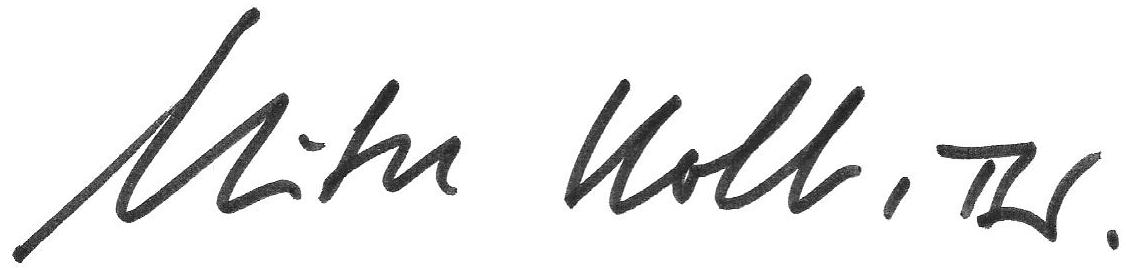 Pfarrer Mike KolbLeiter der Hauptabteilung Seelsorge-Personal im Generalvikariat